الانحدار Regressionيعرف الانحدار بانه قياس رياضي لمتوسط العلاقة بين متغيرين او اكثر بدلالة وحدات قياس المتغيرات المعتمدة في العلاقة وغالبا ماتسمى العلاقات من هذا النوع بنماذج الانحدار.ان موضوع الانحدار ومن حيث التحليل يقسم الى قسمين رئيسين وهما الانحدار الخطي والانحدار الخطي المتعدد والانحدار غير الخطي .يختص الانحدار الخطي بتحليل العلاقة بين متغيرين او اكثر تظهر فيها المتغيرات بأس  مساوي لواحد في العلاقة المعتمدة في التحليل.يختص الانحدار غير الخطي بتحليل العلاقة بين متغيرين او اكثر تظهر فيها المتغيرات بأس متباينة او صيغ لوغارتمية او متعدده الحدود وغيرها من الاحوال المخالفة للانحدار الخطي .العلاقة y=a+bx هي علاقة خطية ظهر فيها كل من x,y باس =1والعلاقة التالية y=a+bx1+cx2  علاقة خطية لان كل من y,x1,x2 المتغيرات  اسها واحد..اما العلاقة التالية y=a+bx+cx2فهي علاقة غير خطية لانها متعدده الحدود ومن الدرجة الثانية ....معادلة الانحدار  y=a+bx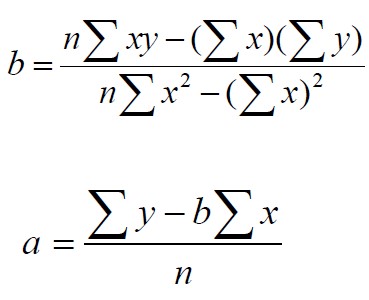 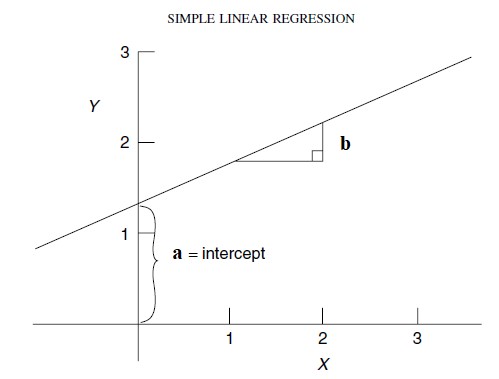 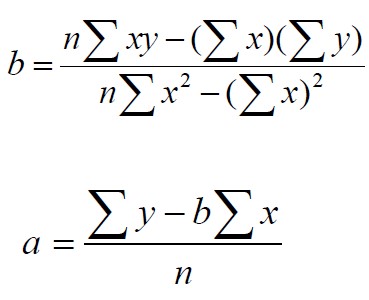 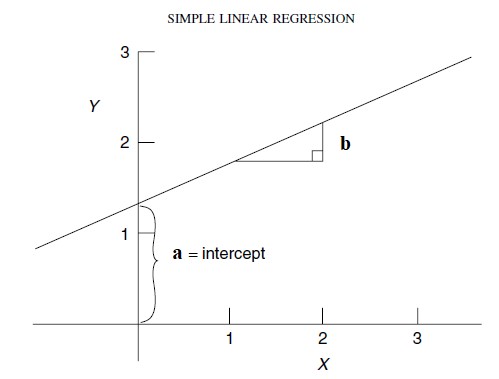 